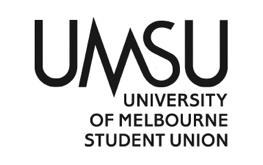 University of Melbourne Student UnionMeeting of the People of ColourAgenda05 08 2022Meeting 14(22)Location: ZoomMeeting opened at 11:05 a.m.Procedural MattersElection of ChairMotion 1: That Hiba be elected as ChairMover:	 Hiba 					Seconded: JeffCARRIED/FAILEDAcknowledgement of Indigenous CustodiansSo acknowledged.AttendanceAnushka, Hiba, Moe, Moosa, Jeff, Reham, IsiApologiesProxiesMembershipWasif has resigned from the committee.Adoption of Agenda	Motion: To adopt the agenda as presented.Mover:	 Jeff					Seconded: -CARRIED/FAILEDConfirmation of Previous Minutes	Attached with the email - Minutes 13(22)	Motion: To accept the previous minutes as a true and accurate record of meeting 13(22) on 15th of July.Mover: Hiba					Seconded: -CARRIED/FAILEDConflicts of Interest DeclarationMatters Arising from the MinutesCorrespondence Jewish Student Society – Kosher Food PurchaseJeff may speak on the matter.NOTES: PoC Department has 1972 AUD allocated for this program. Jeff responds saying he is not a member of this society; however, he is keen on carrying this forward and discussed regarding significant religious holiday in the Semester Two. There are two separate Jewish student bodies on the campus. To this point, we have yet to hear from them regarding commitment to time and human resources to run the events smoothly.NUS: Ethnocultural ConferenceGrants to students who are willing to join the conference in SeptemberBudget submission will be made on the Council Meeting. POC representatives are joining! If you are also keen, let us know.NOTES: Financial motion will be passed through the committee and will run a quick debrief on the next week.Email from ANUPanel will be held in October. OBs are invited to attend the event and will be seeking grants for this.NOTES: We will update you on this later in the upcoming weeks.Office Bearer ReportsKey ActivitiesPublication: Myriad Magazine 2022We are planning to extend the deadline for incoming Myriad editor intake. So far we have received a volume of 20+ people expressing their interest for the publication. We will update the committee members on rounds of applicants we received so far and discuss how much we are willing remunerate for editors/sub-editors’ involvement in our department annual magazine. PoC CollectivesWe are resuming department’s activities from Week 12. Activities will resume on the last semester’s schedule.Winterfest Food EventIt was a success! There was a greater number of people joining the event on the day than we initially expected and planned for.Action Points to be completed by next reportMyriad Magazine Updates PoC ongoing GrantsKey Activities Winterfest’s Around the World event was a huge success. We had so many people attend and enjoy the food.  We have been focusing on Myriad applications. So far, we have been receiving a good number of applications, but we are looking to extend the deadline by 1 week.  The department is looking forward to launching Racism at Unimelb survey this semester. We have been in contact with the Advocacy team and will be working with them to launch the survey On Thursday 28th August, alongside Mohamed Hadi and Jaryd Clifford I attended the Australian Palestinian Advocacy Network Fundraising Gala. It was a great event, and we got to see many unimelb students and staff there! I have met with Karo and Chanel from the Australian National University in Canberra regarding a proposal to hold a panel discussion titled: Conversations to fight Racism & Bigotry. They would like to use the PoC departments’ racism survey from last year and this year to discuss pending challenges and possible recommendations. The panel discussion in scheduled to be held in October in person. Further discussions will be held regarding logistics of the event. Ethno Con will be held from the 21st – 23rd September at the University of New South Wales and the department is looking at opening grants to enable students to go. Considering that we did not budget for this, it is a bit tricky, but we will be looking at all possible solutions.   The Bla(c)k Collective will be holding social drinks at the Ida scheduled for the 26th August  We will be collaborating with the Indigenous and Queer department to hold a BIPOC Queer Party!! Progress on assigned actions from last report Myriad applications have opened  Racism survey basecamp job has been logged. Currently in contact with advocacy team Action Points to be completed by next report Work with the Myriad editors regarding themes for the magazine  Racism survey questionnaire  Myriad print publication  Update on the BIPOC Queer Party  Update on Afroball  Budget Expenditure (if applicable) $25 for Facebook advertisement of Myriad Editor & Sub-editor applications  Hiba and Moe spoke on their OB reports.Motion: To accept the Office Bearer Reports en BlocMover: Hiba					Seconded: -CARRIED/FAILEDMotions on NoticeMotions without NoticeOther BusinessMyriad Interviews: We will provide you a quick summary of candidates that are deemed eligible and suitable for vacant positions for 2022 Myriad. So far, there are 4 roles to fill for the editing team. 8 August: Meeting with Aillish on Monday 9-11 am.Magazine Launch Party will also be planned after going through this round of applicants.Anti-Racism SurveyNext MeetingNext meeting is planned on the 19th August, 2022 – 11:00 a.m.Close	Meeting closes at 11:38 a.m.University of Melbourne Student UnionPeople of Colour Department ReportKyi Phyu (Moe) HtetTo Students’ Council 13(22)01/08/2022University of Melbourne Student Union People of Colour Report Hiba Adam To Students’ Council 12(22) 4th August 2022  